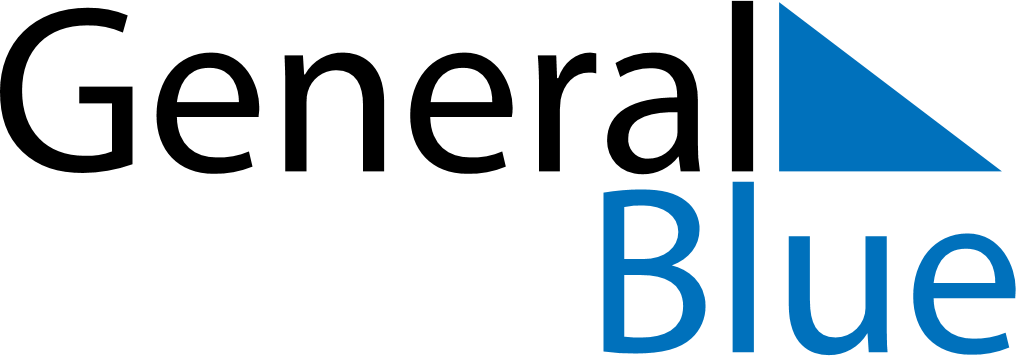 March 2022March 2022March 2022GibraltarGibraltarSundayMondayTuesdayWednesdayThursdayFridaySaturday12345678910111213141516171819Commonwealth Day202122232425262728293031Mother’s Day